Faculty Senate Meeting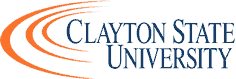 May-03-2021, Started at 11:00am ET.Senators in attendance: Adam Kubik, Anthony Stinson, Augustine Ayuk, Brian Hunt, Byron Jeff, David Williams (Chair), Deborah Gritzmacher, Gail Barnes, Jelani Favors, Kendolyn Smith (Vice Chair), Larry Menter (Secretary), Mario Norman, Mark Watson, MeriBeth Stegall, Rebecca Morgan, and Robert PfeifferNon-Senators in attendance: Tim Hynes (President), Kevin Demmitt (Provost & VP), Jill Lane (Associate Provost), Antoinette Miller, Carol White, Catherine Matos, Christie Burton, Christopher Kodani, Erin Nagel, Feechi Hall, Joshua Kitchens, and Kayla StanfordThere was a quorum present.Proposed Agenda: Adopted as written with no objection.Approval of Minutes from Apr-19-2021 – Motion duly made, seconded, and passed.Approval of Minutes from Feb-01-2021 – Needed to find the attendance, subject to the edit to add the attendance post hoc – Motion duly made, seconded, and passed.Approval of Minutes from Nov-16-2020 – Motion duly made, seconded, and passed.Approval of Minutes from Nov-02-2020 – Motion duly made, seconded, and passed.Approval of Minutes from Oct-19-2020 Needed to find the attendance, subject to the edit to add the attendance post hoc – Motion duly made, seconded, and passed.President’s ReportIt’s my honor, Mr. Chairman.Thanks to Senate leadership during his time at the University.  Served with distinction and honor.Budget process continues daily.  Excel spreadsheet shared. Show different conditions.Open meeting by Teams later this month or early in June.Interim Provost Search – Two colleagues – Encourage colleagues to participate in meetings on Friday.Commencement this past weekend went very well. Graduates thought so as well.System President’s Committee will be giving info out soon regarding fall campus activities.Thanks for extraordinary support – Vital work by SenateQ’s: Thanks Mr. President for his leadership last 10+ years.  Shared governance, transparency, and fiscal responsibility leading by his example. President pointed out he is here for a couple of months.Provost’s ReportNo written reportReviewing planning for fall semester – no official guidance from the Board yet. Website says Plan for resuming operations for fall 2021 semester. So, planning for contingencies – reduced seating can use cross-listings to separate classes.  We need to maintain most flexibility.Last meeting for Dr. Demmitt – appreciates the way we have worked here. Sincere concern for collegiality on campus.  He will stay active as faculty member and support work of the senate.Q’s: Leadership appreciated – 7 year’s service.  Welcome back to the faculty – expanded role.Standing Committee ReportsUCCApproval of UCC actions from their Apr-16 meeting Motion duly made to approve, discussion, voted upon and passed.Approval of UCC actions from their Apr-23 meetingMotion duly made to approve, discussion, voted upon and passed.FACPostponement of consideration for faculty handbook updates as proposed at the last meeting.The Chair met with Drs. Hines and Demmitt about future of Handbook/Bylaws committee. He got elections wrapped up for all the Colleges.  Asked for college reps for ad hoc committee - awaiting word on that. Committee will spend the summertime reviewing the relevant documentation. Begin to hash out details in the fall.APC – No updates at this time.SAC – No updates at this time.Discussion of elections for Senate officersElections to be done before the end of the semester but finally got the list Saturday morning.  Shout out to Tammy Wilson of the Provost office.Can’t do elections this morning.  Do have quorum of new Senators but not all there.  So instead, will follow procedures in bylaws for electronic voting.  New people who have been elected will get info.Call for nominations till tomorrow.Voting by Friday – Qualtrics survey.Thanks for your service this year.  Complicated this year but we all rose to the occasion. The Chair declared the meeting adjourned at 11:48am.Minutes Recorded by Larry Menter, Secretary